.Start: After 16 count intro (approx 10 secs)RESTART: After Count “8&” when starting Wall 5 (facing 12 o’clock)SIDE L, CROSS ROCK, CHASSE R, CROSS ROCK, CHASSE L(* RESTART here DURING Wall 5 – facing 12 o’clock)ROCK STEP, ½ TURN SHUFFLE, STEP ¼ TURN, CROSS SHUFFLESIDE ROCK, RECOVER, CROSS POINT X 2, R SAILOR STEPL SAILOR STEP, CROSS SHUFFLE, SIDE, BEHIND, CHASSE LSTART OVERGreystone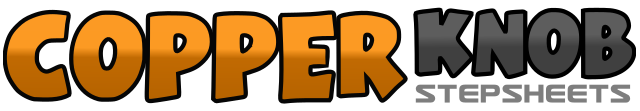 .......Count:32Wall:4Level:Beginner.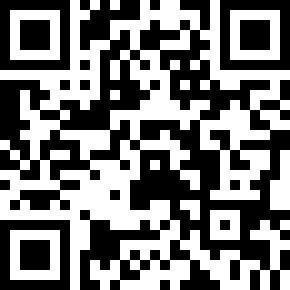 Choreographer:Rob Fowler (ES) & Ed Lawton (UK) - April 2008Rob Fowler (ES) & Ed Lawton (UK) - April 2008Rob Fowler (ES) & Ed Lawton (UK) - April 2008Rob Fowler (ES) & Ed Lawton (UK) - April 2008Rob Fowler (ES) & Ed Lawton (UK) - April 2008.Music:Angel of No Mercy - Collin Raye : (CD: Extremes)Angel of No Mercy - Collin Raye : (CD: Extremes)Angel of No Mercy - Collin Raye : (CD: Extremes)Angel of No Mercy - Collin Raye : (CD: Extremes)Angel of No Mercy - Collin Raye : (CD: Extremes)........1,2,3Step left to left side, cross right over left, recover weight to left4&5Step right to right side, step left next to right, step right to right side6,7Cross left over right, recover weight to right8&1Step left to left side, step right next to left*, step left to left side (12 o’clock)2,3Step forward on right, recover weight to left4&5Make ¼ turn right stepping right to right side, step left next to right, make another ¼ turn right stepping right forward6,7Step forward on left, pivot ¼ turn right (weight on right)8&1Step left across right, step right to right side, step left across right (9 o’clock)2,3Step right to right side, recover weight to left4,5Step right across left, point left to left side6,7Step left across right, point right to right side8&1Step right behind left, step left to left side, step right to right side (9 o’clock)2&3Step left behind right, step right to right side, step left to left side4&5Step right across left, step left to left side, step right across left6,7Step left to left side, step right behind left8&Step left to left side, step right next to left (9 o’clock)